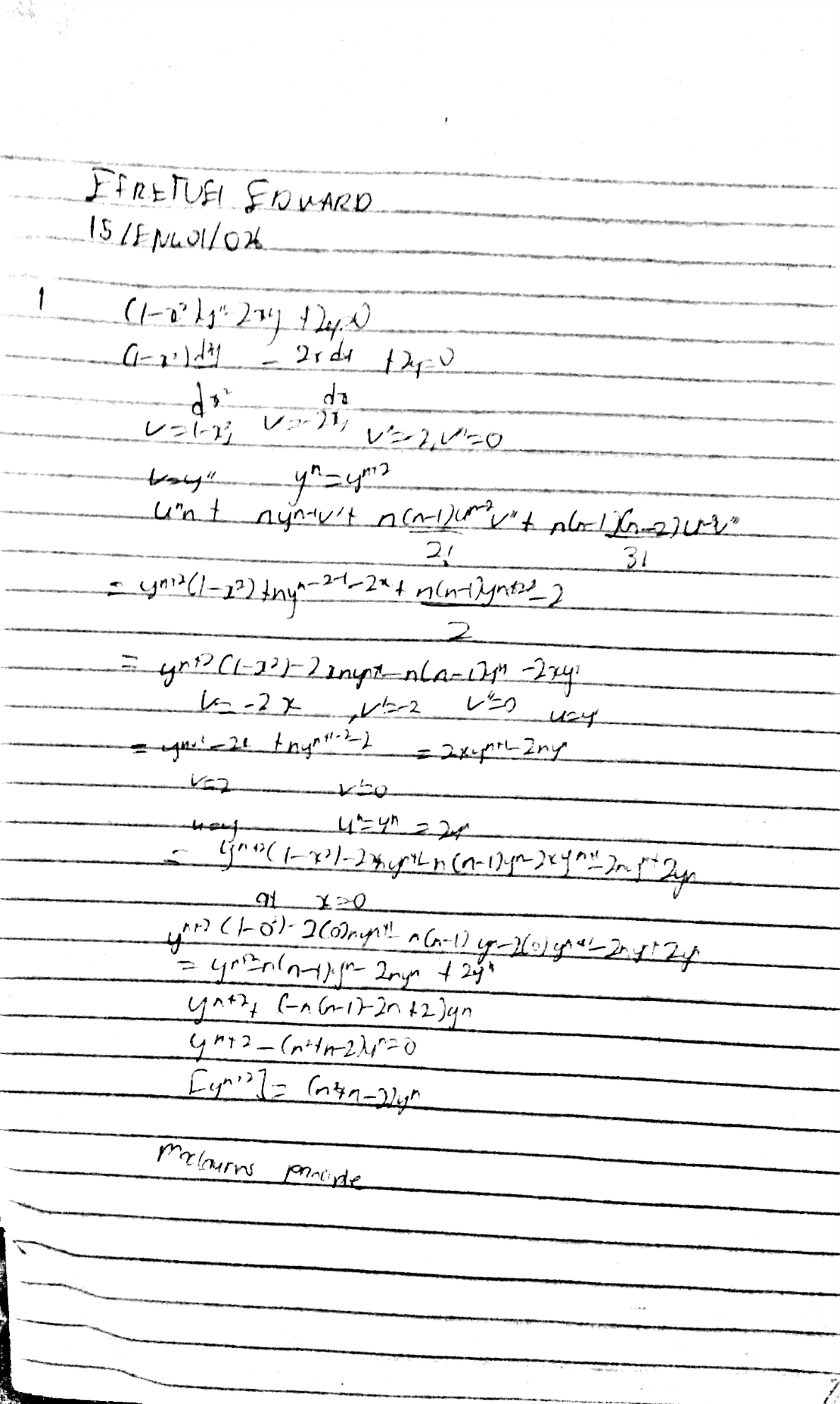 =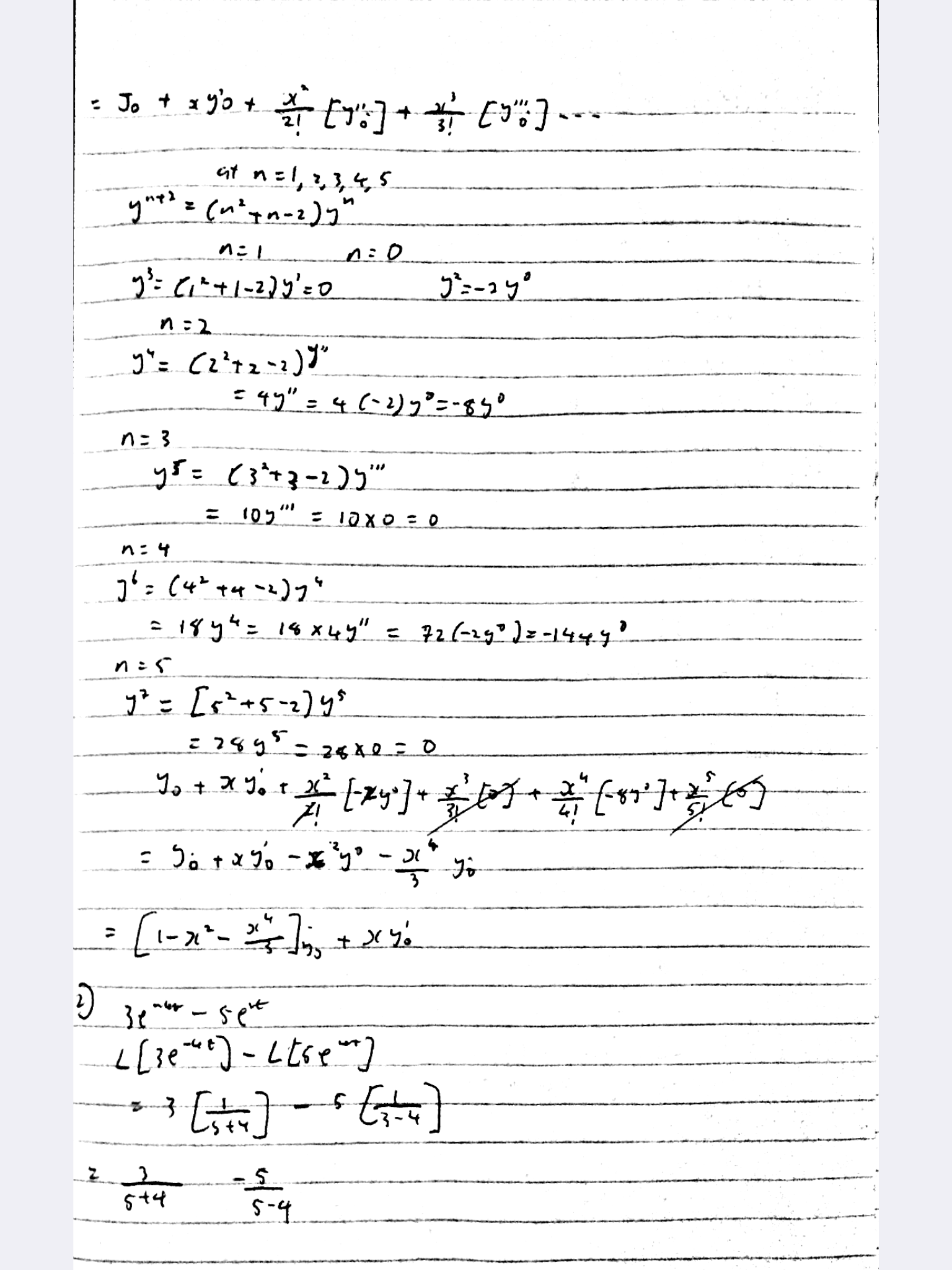 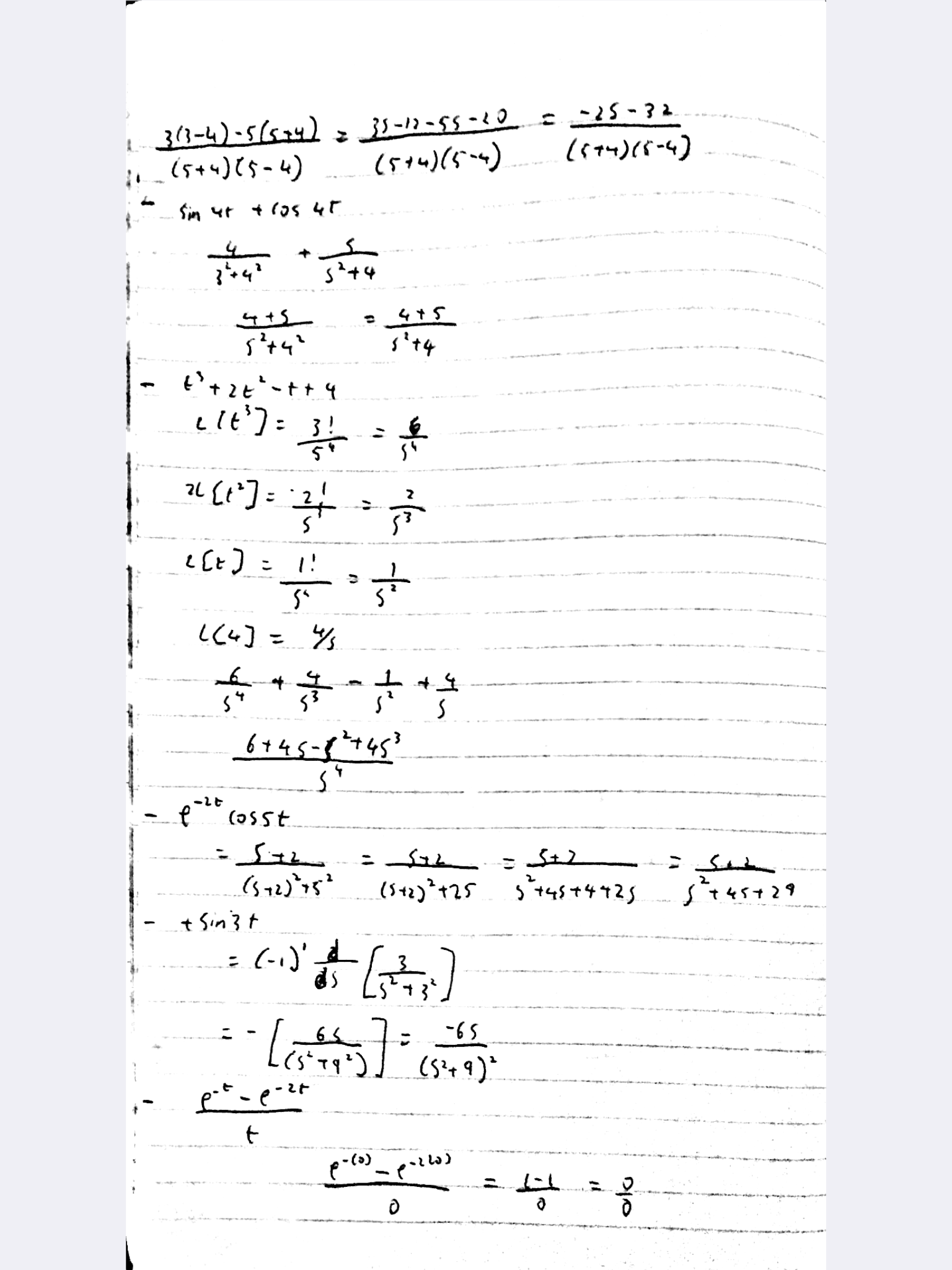 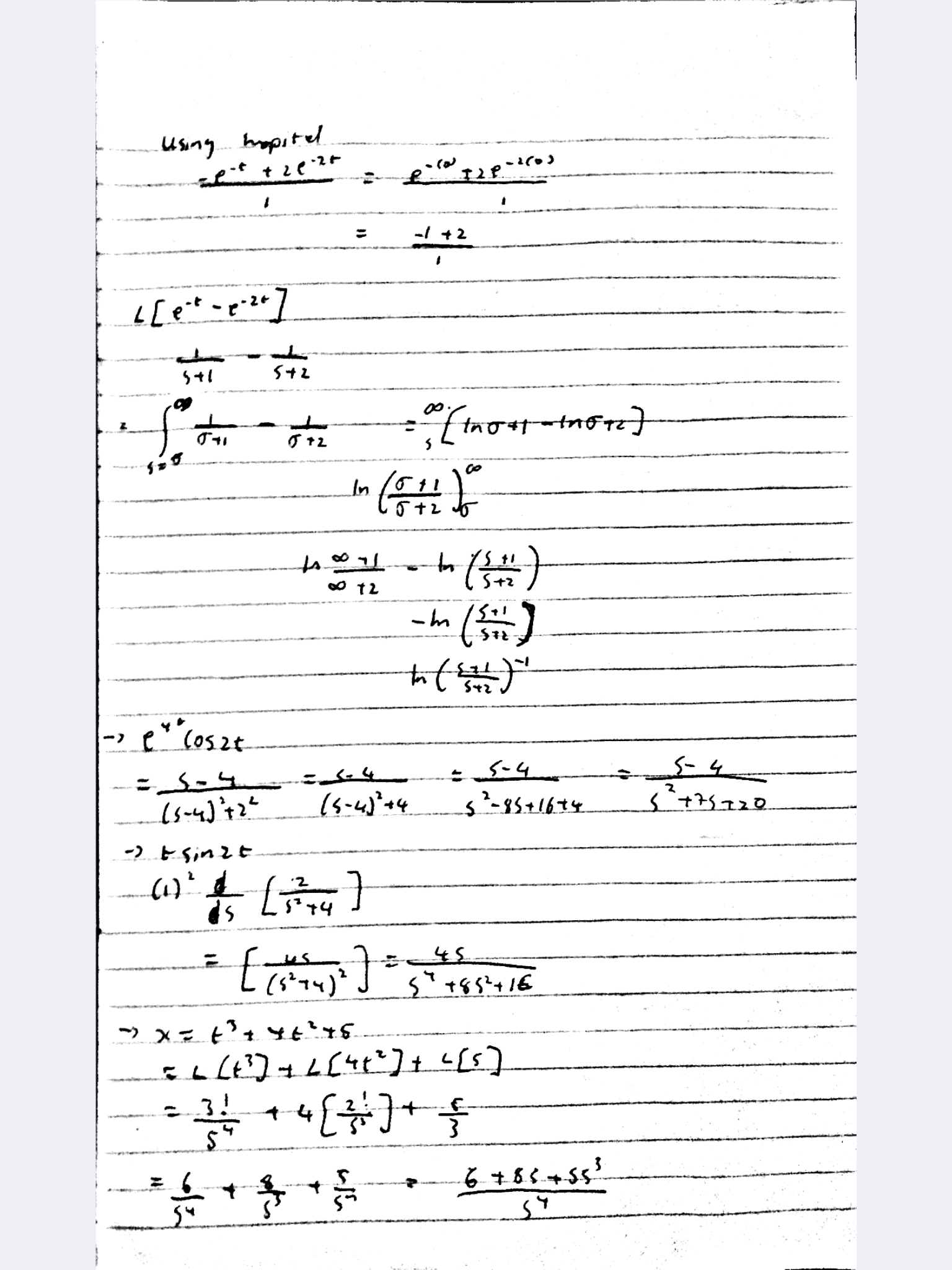 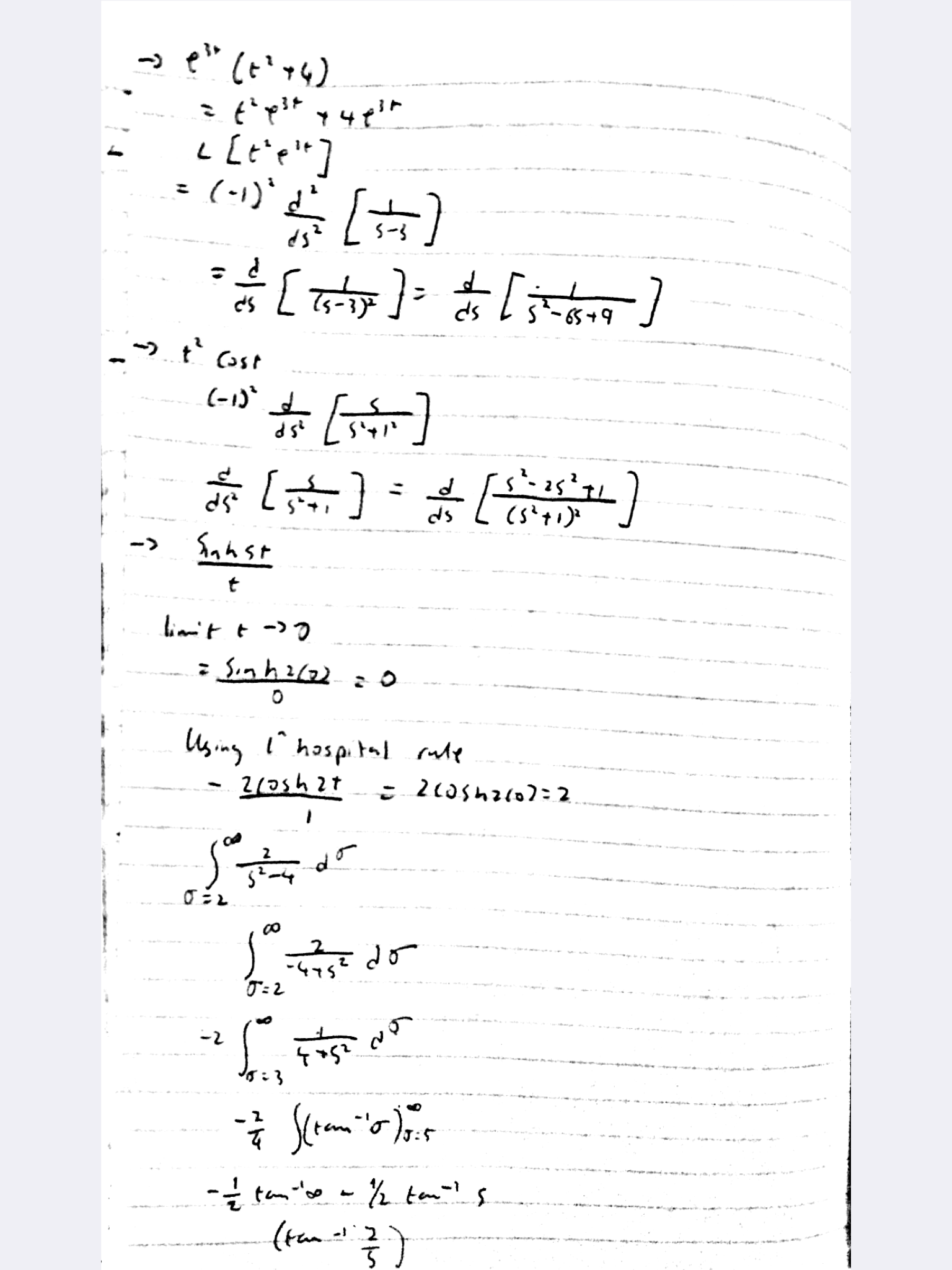 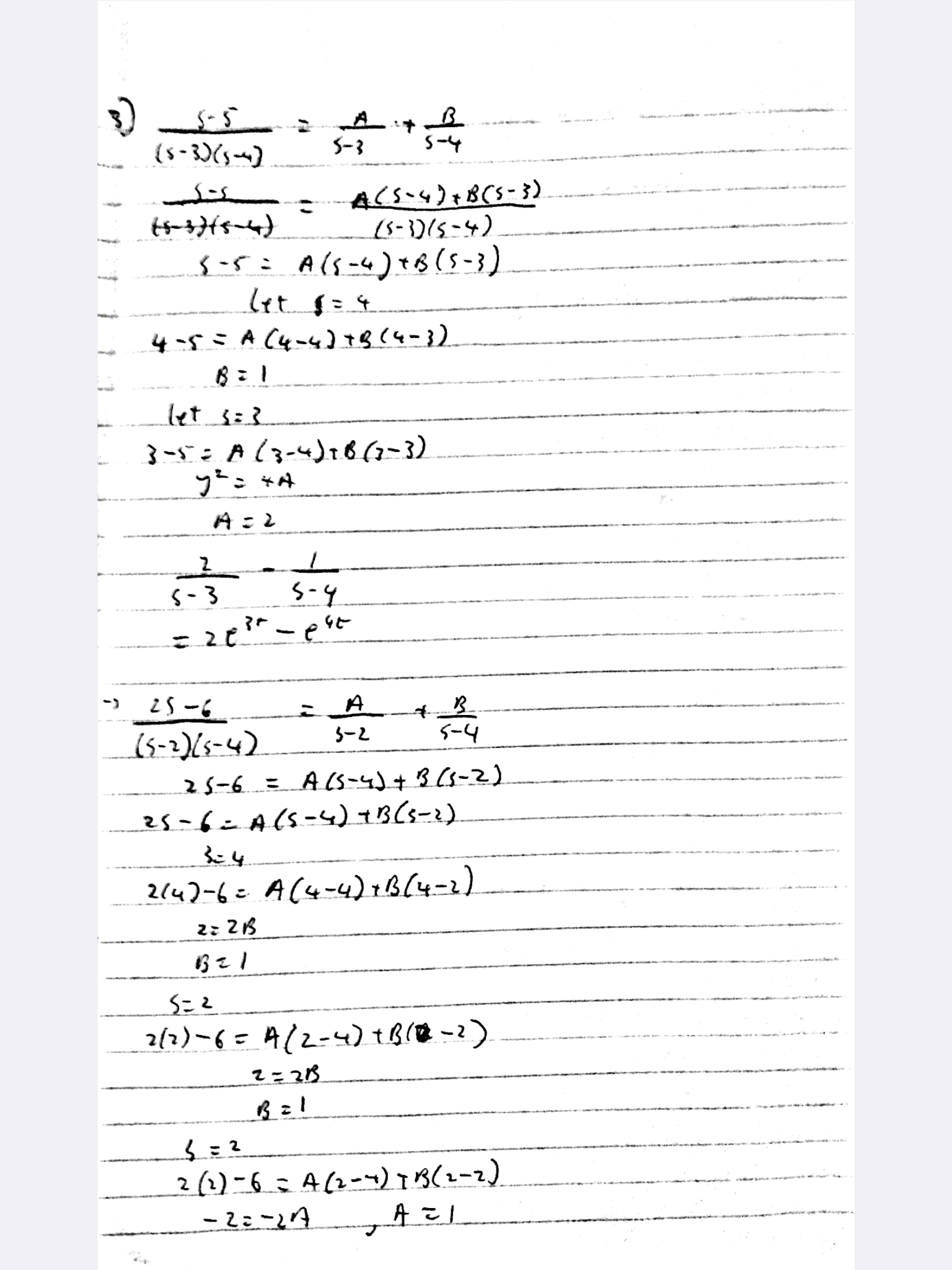 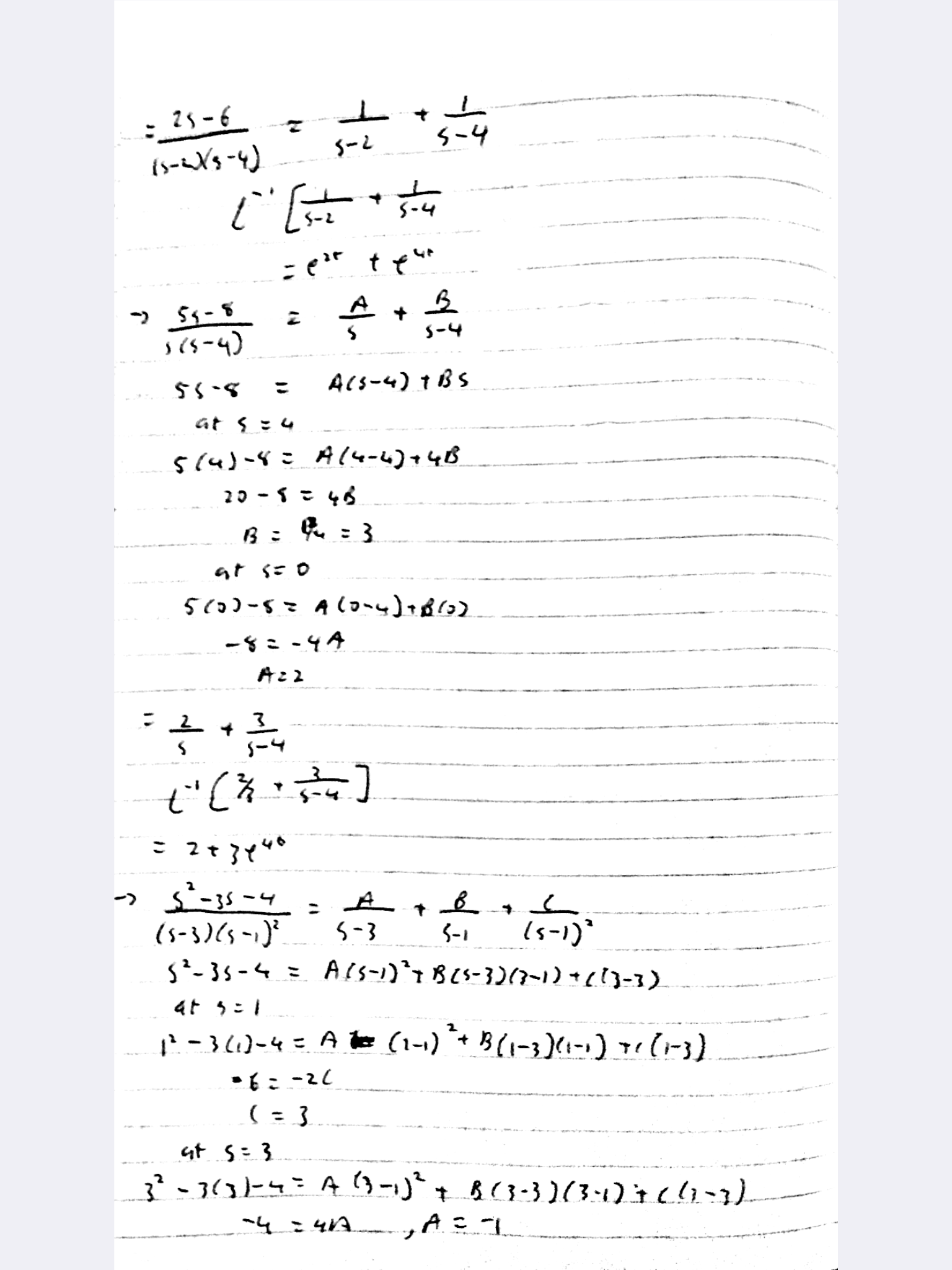 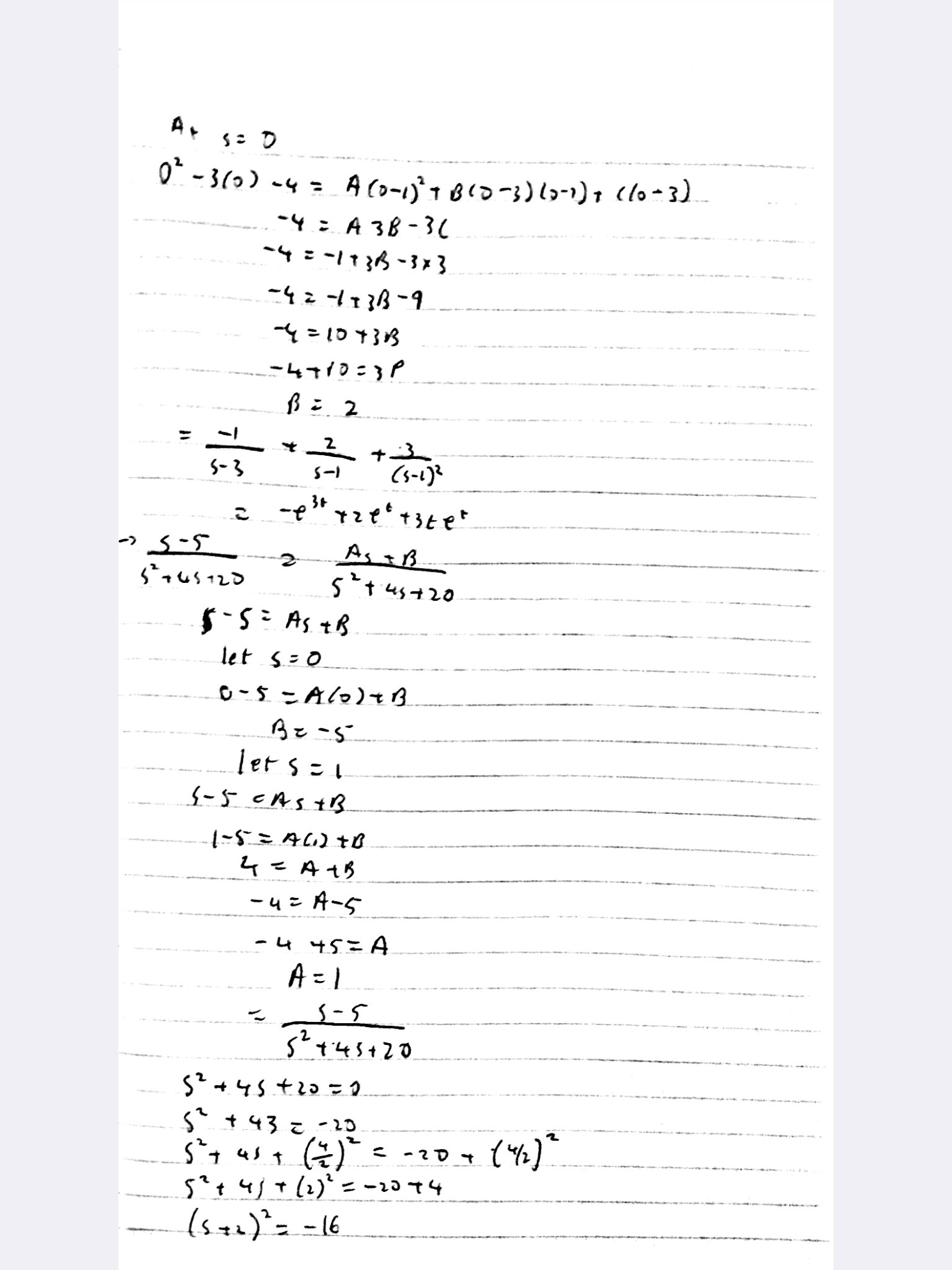 